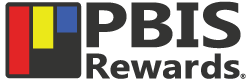 Live WebinarsChat RoomsEmailIndependent Work EXPECTATIONSBe RespectfulThink before you speak or typeShare the space, give others a chance to speakAddress teacher with professional nameThink before you speak or typeTake turns speakingShare the space, give others a chance to speakUse proper grammar and spellingThink before you typeUse proper grammar and spelling Address teacher with professional nameAttempt to find the answer first Keep volume lowTake breaks when neededEXPECTATIONSBe ResponsiblePrepare technology (volume, mic, webcam)Be on timeMute YourselfMake sure others can see youWear Headphones with a microphoneObserve and participate in discussionPrepare technology (volume, mic)Wear Headphones with a microphoneObserve and participate in discussionComplete subject lineUse email as a communication toolRespond to emails in a timely mannerHave all materials needed to complete workRemove distractionsUse timer to help stay on taskTurn in assignments on timeEXPECTATIONSBe SafeConsider your surroundings (remove distractions and inappropriate items)Keep personal information to private (login, passwords, etc.)Consider your surroundings (remove distractions and inappropriate items)Report unsafe or bullying comments to the teacherKeep personal information to private (login, passwords, etc.)Only open emails from people you know. Report unsafe or bullying comments to the teacherKeep personal information to private (login, passwords, etc.)Work in a location that allows you to focusAvoid and report inappropriate sites and unsafe use